Name: _____________________________                                  Date: _________________Standards ImplementationModule #2: Are You Literate?Goals & Objectives: Educators will be able to demonstrate, through writing and discussion, their understanding of following: Describe the importance of disciplinary literacy in the classroomDiscuss ways to incorporate disciplinary literacy strategies into the classroomDefine “text”Disciplinary Literacy Strategies: “Writing in discipline-specific ways” Speaking for understanding in content-areas I. Why is it important to read, write, think, and communicate like a ________________?____________________________________________________________________________________________________________________________________________________________________________________________________________________________________________________________________________________________________________________________________II. Disciplinary literacy is not having students read and write, or conducting basic literacy techniques during other content area times. Provide 2 to 3 examples of how you could apply disciplinary literacy techniques in your classroom.  ____________________________________________________________________________________________________________________________________________________________________________________________________________________________________________________________________________________________________________________________________III. Why is learning vocabulary the “tip of the iceberg” of disciplinary literacy? ____________________________________________________________________________________________________________________________________________________________________________________________________________________________________________________________________________________________________________________________________IV. The definition of “text”V. With a partner or small group create a list of types of texts you use in your classroom:	1.	2.	3.	4.	5.Assessment: Using your notes and prior experience, provide an example of how you would apply disciplinary literacy skills while implementing standards in your content area. Reference a specific text in your example.      Review and CompareFind a colleague that teaches the same content area and discuss your responses to the assessment question.  How do your applications of disciplinary literacy skills differ? How will you incorporate disciplinary literacy skills in the classroom? 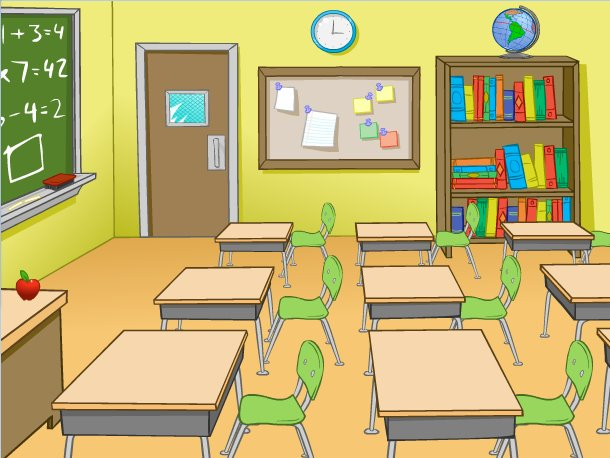 (Part One) In your own words, define text: (Part Two) Text definition from presentation: